Пояснительная записка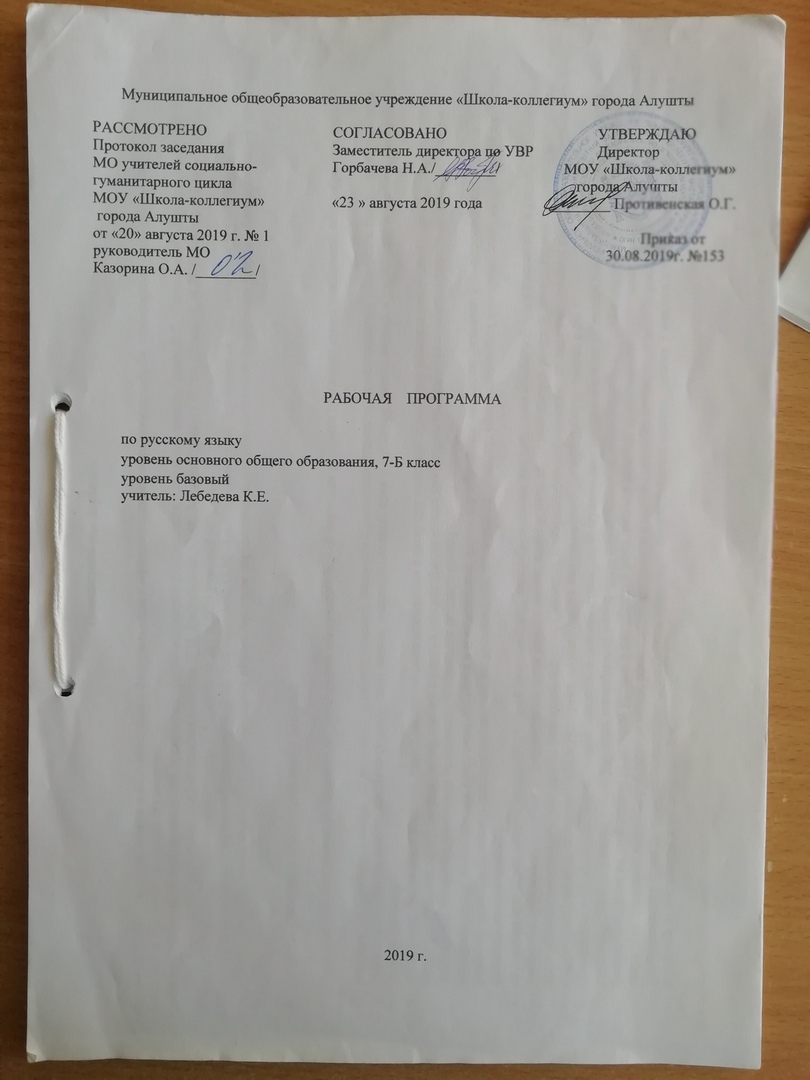 Рабочая  разработана в соответствии с федеральным государственным образовательным  стандартом  основного общего образования           (базовый уровень)  на основе: - Примерной основной образовательной программы образовательного учреждения. Основная школа / сост. Е.С. Савинов. М.: Просвещение, 2011.;                                                                                                                                                                                                                                                     -Примерной  программы по учебным предметам. Литература 5 – 9 классы М.: «Просвещение», 2011 год); и авторской программы В.Я. Коровиной,                       Москва: «Просвещение», 2011г.;                                                                                                                                                                                                                              - Учебного плана МОУ «Школа-коллегиум» г. Алушты на 2019/2020 учебный год;                                                                                                                                                                                    -учебника   для учащихся 7 класса  общеобразовательных учреждений с приложением на электронном носителе в 2-х частях / Авт.-сост. В.Я. Коровина, В.П. Журавлёв, В.И. Коровин, М: Просвещение, 2014. Программа рассчитана на 68 часов (2часа в неделю).Изучение литературы в основной школе направлено на достижение следующих целей:формирование духовно развитой личности, обладающей гуманистическим мировоззрением, национальным самосознанием, общероссийским гражданским сознанием, чувством патриотизма;развитие интеллектуальных и творческих способностей учащихся, необходимых ля успешной социализации и самореализации личности;постижение учащимися вершинных произведений отечественной и мировой литературы, их чтение и анализ, освоенный на понимании образной природы искусства слова, опирающийся на принципы единства художественной формы и содержания, связи искусства с жизнью, историзма;поэтапное, последовательное формирование умений читать, комментировать, анализировать и интерпретировать художественный текст;овладение возможными алгоритмами постижения смыслов, заложенных в художественном тексте (или любом другом речевом высказывании), и создание собственного текста, представление своих оценок и суждений по поводу прочитанного;овладение важнейшими общеучебными умениями и универсальными учебными действиями (формулировать цели деятельности, планировать ее, осуществлять библиографический поиск, находить и обрабатывать необходимую информацию из различных источников, включая Интернет и др.):использование опыта обобщения с произведениями художественной литературы в повседневной жизни и учебной деятельности, речевом самосовершенствовании.Достижение поставленных целей при разработке и реализации образовательным учреждением основной образовательной программы основного общего образования предусматривает решение следующих основных задач:обеспечение соответствия основной образовательной программы требованиям ФГОС;обеспечение преемственности начального общего, основного общего, среднего (полного) общего образования;обеспечение доступности получения качественного основного общего образования, достижение планируемых результатов освоения основной образовательной программы основного общего образования всеми обучающимися, в том числе детьми-инвалидами и детьми с ограниченными возможностями здоровья;установление требований: к воспитанию и социализации обучающихся как части образовательной программы и соответствующему усилению воспитательного потенциала школы, обеспечению индивидуализированного психолого-педагогического сопровождения каждого обучающегося, формированию образовательного базиса, основанного не только на знаниях, но и на соответствующем культурном уровне развития личности, созданию необходимых условий для ее самореализации;обеспечение эффективного сочетания урочных и внеурочных форм организации образовательного процесса, взаимодействия всех его участников;взаимодействие образовательного учреждения при реализации основной образовательной программы с социальными партнерами;выявление и развитие способностей обучающихся, в том числе одаренных детей, детей с ограниченными возможностями здоровья и инвалидов, их профессиональных склонностей через систему клубов, секций, студий и кружков, организацию общественно полезной деятельности, в том числе социальной практики, с использованием возможностей образовательных учреждений дополнительного образования детей;организация интеллектуальных и творческих соревнований, научно-технического творчества, проектной и учебно-исследовательской деятельности;участие обучающихся, их родителей (законных представителей), педагогических работников и общественности в проектировании и развитии  внутри школьной социальной среды, школьного уклада;включение обучающихся в процессы познания и преобразования внешкольной социальной среды (населенного пункта, района, города) для при обретения опыта реального управления и действия;социальное и учебно-исследовательское проектирование, профессиональная ориентация обучающихся при поддержке педагогов, психологов, социальных педагогов, сотрудничестве с базовыми предприятиями, учреждениями профессионального образования, центрами профессиональной работы;сохранение и укрепление физического, психологического и социального здоровья обучающихся, обеспечение их безопасности.Планируемые результаты Личностными результатами выпускников основной школы, формируемыми при изучении предмета «Литература», являются:воспитание российской гражданской идентичности: патриотизма, чувства гордости за свою Родину, прошлое и настоящее многонационального народа России; усвоение гуманистических, демократических и традиционных ценностей многонационального российского общества; воспитание чувства ответственности и долга перед Родиной;формирование ответственного отношения к учению, готовности и способности обучающихся к саморазвитию и самообразованию;формирование осознанного, уважительного и доброжелательного отношения к другому человеку, его мнению, мировоззрению, культуре, языку, вере, гражданской позиции, к истории, религии, языкам, ценностям народов России и народов мира;формирование коммуникативной компетентности со сверстниками, старшими и младшими в процессе образовательной, общественно полезной, учебно-исследовательской, творческой и других видов деятельности; использование для решения познавательных и коммуникативных задач различных источников информации (словари, энциклопедии, интернет-ресурсы и др.).Метапредметные результаты изучения предмета «Литература» в основной школе:умение понимать проблему, выдвигать гипотезу, структурировать материал, подбирать аргументы для подтверждения собственной позиции, выделять причинно-следственные связи в устных и письменных высказываниях, формулировать выводы; владение основами самоконтроля, самооценки, принятия решений и осуществления осознанного выбора в учебной и познавательной деятельности;смысловое чтение;умение организовывать учебное сотрудничество и совместную деятельность с учителем и сверстниками; работать индивидуально и в группе; находить общее решение и разрешать конфликты на основе согласования позиций и учёта интересов; формулировать, аргументировать и отстаивать своё мнение;умение осознанно использовать речевые средства в соответствии с задачей коммуникации, для выражения своих чувств, мыслей и потребностей; планирования и регуляции своей деятельности; владение устной и письменной речью; монологической контекстной речью;умение работать с разными источниками информации, находить ее, анализировать, использовать в самостоятельной деятельности. Предметные результаты выпускников основной школы состоят в следующем:1) в познавательной сфере:• понимание ключевых проблем изученных произведений русского фольклора и фольклора других народов, древнерусской литературы, литературы XVIII в., русских писателей XIX—XX вв., литературы народов России и зарубежной литературы; • понимание связи литературных произведений с эпохой их написания, выявление заложенных в них вневременных, непреходящих нравственных ценностей и их современного звучания;• умение анализировать литературное произведение: определять его принадлежность к одному из литературных родов и жанров; понимать и формулировать тему, идею, нравственный пафос литературного произведения, характеризовать его героев, сопоставлять героев одного или нескольких произведений; • определение в произведении элементов сюжета, композиции, изобразительно-выразительных средств языка, понимание их роли в раскрытии идейно художественного содержания произведения (элементы филологического анализа);• владение элементарной литературоведческой терминологией при анализе литературного произведения;2) в ценностно-ориентационной сфере:• приобщение к духовно-нравственным ценностям русской литературы и культуры, сопоставление их с духовно-нравственными ценностями других народов;• формулирование собственного отношения к произведениям русской литературы, их оценка; • собственная интерпретация (в отдельных случаях) изученных литературных произведений;• понимание авторской позиции и свое отношение к ней;3) в коммуникативной сфере:• восприятие на слух литературных произведений разных жанров, осмысленное чтение и адекватное восприятие; • умение пересказывать прозаические произведения или их отрывки с использованием образных средств русского языка и цитат из текста; отвечать на вопросы по прослушанному или прочитанному тексту; создавать устные монологические высказывания разного типа; уметь вести диалог;• написание изложений и сочинений на темы, связанные с тематикой, проблематикой изученных произведений, классные и домашние творческие работы, рефераты на литературные и общекультурные темы;4) в эстетической сфере:• понимание образной природы литературы как явления словесного искусства; эстетическое восприятие произведений литературы; формирование эстетического вкуса;• понимание русского слова в его эстетической функции, роли изобразительно-выразительных языковых средств в создании художественных образов литературных произведений.Требования к уровню подготовки учащихся 7 классаНа этом этапе формируются представления о специфике литературы как искусстве слова, развитие умения осознанного чтения, способности общения с художественным миром произведений разных жанров и индивидуальных стилей. Отбор текстов учитывает возрастные особенности учащихся, интерес которых в основном сосредоточен на сюжете и героях произведения. Теоретико-литературные понятия связаны с анализом внутренней структуры художественного произведения – от метафоры до композиции.В результате изучения литературы в 7 классе обучающиеся должны:Знать/пониматьсодержание изученных литературных произведений,основные факты жизни и творчества писателей XIX – XX веков,знать основные теоретико-литературные понятия.Уметьвоспроизводить содержание литературного произведения,работать с книгой, использовать различные виды чтения (ознакомительное, просмотровое, поисковое, выразительное и др.),оценивать характеры героев, их поступки;заучивать наизусть и выразительно читать,выразительно читать и владеть различными видами пересказа, строить устные и письменные высказывания в сжатом или развернутом виде;писать сочинения на литературную тему,участвовать в диалоге, понимать чужую точку зрения и аргументированно отстаивать свою;выбирать и использовать выразительные средства языка в соответствии с коммуникативной задачей,составлять план, использовать различные источники информации для решения коммуникативных задач.Использоватьприобретённые знания и умения в практической деятельности и повседневной жизни.овладеть знаниями и умениями, востребованными в повседневной жизни;уметь ориентироваться в окружающем мире,уметь вести диалог, доказывать свою точку зрения, используя различные аргументы;овладеть практическими навыками, необходимыми для сохранения окружающей среды и собственного здоровья.Содержание учебного курса.ВВЕДЕНИЕ  - 1ч.Изображение человека как важнейшая идейно-нравственная проблема литературы. Взаимосвязь характеров и обстоятельств в художественном произведении. Труд человека, его позиция, отношение к несовершенству мира и стремление к нравственному и эстетическому идеалу.УСТНОЕ НАРОДНОЕ ТВОРЧЕСТВО – 6 ч.Предания. Поэтическая автобиография народа. Устный рассказ об исторических событиях. «Воцарение Ивана Грозного», «Сороки-Ведьмы», «Петр  и плотник».                                                                                                                                                                                                          Былины. «Вольга и Микула Селянинович». Воплощение в былине нравственных свойств русского народа, прославление мирного труда. Микула — носитель лучших человеческих качеств (трудолюбие, мастерство, чувство собственного достоинства, доброта, щедрость, физическая сила).                                                                                                                                                                                                             Новгородский цикл былин. «Садко». Своеобразие былины. Поэтичность. Тематическое различие Киевского и Новгородского циклов былин. Своеобразие былинного стиха. Собирание былин. Собиратели.                                                                                                                                                    Киевский цикл былин. «Илья Муромец и Соловей-разбойник». Бескорыстное служение Родине и народу, мужество, справедливость, чувство собственного достоинства — основные черты характера Ильи Муромца.                                                                                                                                    «Калевала»  — карело-финский мифологический эпос. Изображение жизни народа, его национальных традиций, обычаев, трудовых будней и праздников. Кузнец Ильмаринен и ведьма Лоухи как представители светлого и темного миров карело-финских эпических песен.                                   «Песнь о Роланде» (фрагменты) - одна из древнейших эпических поэм, вершина французского эпоса. Любовь героев к родной земле, к прекрасной Франции. Стихотворный и прозаический переводы произведения.                                                                                                                              Пословицы и поговорки. Народная мудрость пословиц и поговорок. Выражение в них духа народного языка. Афористические жанры фольклор.  Сборники пословиц. Собиратели пословиц. Меткость и точность языка. Краткость и выразительность. Прямой и переносный смысл пословиц. Пословицы народов мира. Сходство и различия пословиц разных стран мира на одну тему (эпитеты, сравнения, метафоры).                                           Теория литературы. Предание (развитие представлений). Гипербола (развитие представлений). Героический эпос (начальные представления). Общечеловеческое и национальное в искусстве (начальные представления). Героический эпос, афористические жанры фольклора. Пословицы, поговорки (развитие представлений).                                                                                                                                                                                                Формы занятий, используемые при обучении: 	 Вн. чт. № 1. Былины Киевского и Новгородского цикла.                                                                 Р.р.  № 1 Сочинение по репродукции с картины В. Васнецова «Три богатыря»                                                                                                                     Формы и темы контроля:  Р.р.  № 1 Сочинение по репродукции с картины В. Васнецова «Три богатыря»                                                                                 Возможные виды самостоятельной работы учащихся: чтение и обсуждение статьи учебника; сопоставление тезисов статьи;  подбор афоризмов, пословиц и поговорок о писателях и книгах;  выразительное чтение фрагментов былин и  выявление элементов сюжета, сопоставительный анализ былин;  устная и письменная характеристика героев; обсуждение произведений живописи, книжной графики, музыки на сюжеты былин; сравнение стихотворного и прозаического переводов песни; решение кроссвордов; создание иллюстрированного электронного сборника «Русские былины»;  изложение содержания прочитанного (прослушанного) текста подробно, сжато, выборочно; работа  с терминологическими словарями, справочниками;  выполнение проекта «Пословицы разных стран на одну тему»;  написание сочинения  по репродукции с картины В. Васнецова «Три богатыря».ИЗ ДРЕВНЕРУССКОЙ ЛИТЕРАТУРЫ – 2ч. «Повесть временных лет».(1ч.)  Отрывок «О пользе книг». Формирование традиции уважительного отношения к книге. ПРОЕКТ.              «Поучение» Владимира Мономаха (отрывок), «Повесть о Петре и Февронии Муромских». ( 2ч.) Нравственные заветы Древней Руси. Внимание к личности, гимн любви и верности. Народно-поэтические мотивы в повести.                                                                                                                                 Теория литературы. Поучение (начальные представления). Житие (начальные представления). Летопись ( развитие представлений)                               Формы занятий, используемые при обучении: лекция, индивидуальные выступления, коллективный диалог.	                                                                                                                                                               Уст. соч. на тему: «Нравственный облик  человека в древнерусской литературе»                                                                                                                         Формы и темы контроля: ответит на поставленный вопрос                                                                                                                                                     Возможные виды самостоятельной работы учащихся: устное рецензирование выразительного чтения;  устные и письменные ответы на вопросы; работа со словарём литературоведческих терминов (понятие «летопись»); составление пересказов древнерусских текстов на современный язык; подготовка сообщения «Нравственные заветы Древней Руси»; составление характеристики героев повести;  сопоставление содержания жития с требованиями житийного канона; письменный ответ на один из проблемных вопросов:
1.Каковы художественные особенности былин?
2.Что воспевает народ в героическом эпосе?
3.Каковы нравственные идеалы и заветы Древней Руси?
4.В чём значение древнерусской литературы для современного читателя?ИЗ РУССКОЙ ЛИТЕРАТУРЫ ХVIII века – 1 ч.Михаил Васильевич Ломоносов.  Краткий рассказ об ученом и поэте.   «К статуе Петра Великого», «Ода на день восшествия на Всероссийский престол ея Величества государыни Императрицы Елисаветы Петровны 1747 года» (отрывок). Уверенность Ломоносова в будущем русской науки и ее творцов. Патриотизм. Призыв к миру. Признание труда, деяний на благо Родины важнейшей чертой гражданина.Гавриил Романович Державин. Краткий рассказ о поэте. «Река времен в своем стремленье...», «На птичку...», «Признание». Размышления о смысле жизни, о судьбе. Утверждение необходимости свободы творчества.                                                                                                                                         Теория литературы. Понятие о жанре оды (начальные представления). Особенности литературного языка XVIII столетия.                                               Формы занятий, используемые при обучении: лекция, индивидуальные выступления, коллективный диалог.	                                                                                                                                                      Формы и темы контроля:  Написание текста устной речи «Похвальное слово Ломоносову»                                                                                      Написание текста устной речи «Похвальное слово Державину – поэту и гражданину».Возможные виды самостоятельной работы учащихся: поиск в стихах Ломоносова слов высокого штиля и определение их роли;
подготовка выразительного чтения наизусть одного из стихотворений Ломоносова и Державина; составление таблицы «Высокая, устаревшая, просторечная, разговорная лексика в стихах Державина; написание текста устной речи «Похвальное слово Ломоносову»;написание текста устной речи «Похвальное слово Державину – поэту и гражданину».ИЗ РУССКОЙ ЛИТЕРАТУРЫ ХIХ века -  29 ч.Александр Сергеевич Пушкин  (6 часа).  Краткий рассказ о писателе.  «Полтава» («Полтавский бой»), «Медный всадник» (вступление «На берегу пустынных волн...»), «Песнь о вещем Олеге». Интерес Пушкина к истории России. Мастерство в изображении Полтавской битвы, прославление мужества и отваги русских солдат. Выражение чувства любви к Родине. Сопоставление полководцев (Петра I и Карла XII). Авторское отношение к героям. Летописный источник «Песни о вещем Олеге». Особенности композиции. Своеобразие языка. Основная мысль стихотворения. Смысл сопоставления Олега и волхва. Художественное воспроизведение быта и нравов Древней Руси. «Борис Годунов» (сцена в Чудовом монастыре). Образ летописца как образ древнерусского писателя. Монолог Пимена: размышления о значении труда летописца для последующих поколений.                                                                                                                                                                                                                                          «Станционный смотритель». Изображение «маленького человека», его положения в обществе. Пробуждение человеческого достоинства и чувства протеста. Трагическое и гуманистическое в повести.                                                                                                                                                                                Теория литературы. Баллада (развитие представлений). Повесть (развитие представлений).                                                                                                    Формы занятий, используемые при обучении: лекция, индивидуальные выступления, коллективный диалог.	                                                                                                                                                                     Р.р № 2  Подготовка к домашнему сочинению на тему: «Петр Великий и его противники в поэме А.С.Пушкина «Полтава»                                                       Формы и темы контроля:   Домашнее сочинение на тему: «Петр Великий и его противники в поэме А.С.Пушкина «Полтава»                                           Возможные виды самостоятельной работы учащихся: устный рассказ о поэте;  выразительное чтение фрагментов; устное рецензирование выразительного чтения;  обсуждение репродуктивных портретов поэта, изображений памятников Пушкину. Обсуждение мозаичной картины Ломоносова «Полтавская баталия»; составление плана устного и письменного рассказа о герое, сравнительной характеристики героев; составление плана вступления к поэме «Медный всадник»; выявление авторской позиции; инсценирование фрагментов «Повестей Белкина». подготовка вопросов для викторины по произведениям Пушкина и устного рассуждения о Пушкине; подготовка литерат. вечера, посвящённого произведениям Пушкина;  письменный ответ на вопрос «Что и почему любит поэт в облике Петербурга?» составление плана-характеристики Самсона Вырина;  Анализ эпизодов «Самсон Вырин у Минского», «Дуня на могиле отца», чтение библейского сюжета о блудном сыне.Михаил Юрьевич Лермонтов.  ( 3 ч.)  Краткий рассказ о жизни и творчестве поэте.  «Песня про царя Ивана Васильевича, молодого опричника и удалого купца Калашникова». Поэма об историческом прошлом Руси. Картины быта XVI века, их значение для понимания характеров и идеи поэмы. Смысл столкновения Калашникова с Кирибеевичем и Иваном Грозным. Защита Калашниковым человеческого достоинства, его готовность стоять за правду до конца.Особенности сюжета поэмы. Авторское отношение к изображаемому. Связь поэмы с произведениями устного народного творчества. Оценка героев с позиций народа. Образы гусляров. Язык и стих поэмы.                                                                                                                                               «Когда волнуется желтеющая нива...», «Молитва», «Ангел». Стихотворение «Ангел» как воспоминание об идеальной гармонии, о «небесных» звуках, оставшихся в памяти души, переживание блаженства, полноты жизненных сил, связанное с красотой природы и ее проявлений. «Молитва»          («В минуту жизни трудную...») — готовность ринуться навстречу знакомым гармоничным звукам, символизирующим ожидаемое счастье на земле.                                                                                                                                                 Теория литературы. Фольклоризм литературы (развитие представлений).                                                                                                                                   Формы занятий, используемые при обучении: лекция, индивидуальные выступления, коллективный диалог.	                                                                                                                                                   Формы и темы контроля:   Составление цитатной таблицы  «Сравнит . характеристика Калашникова и Кирибеевича».                                               Возможные виды самостоятельной работы учащихся: составление плана сообщения  о поэте;  составление презентация о лермонтовских местах, портретах поэта и памятниках;  выразительное чтение отрывков поэмы, стихотворений; устное рецензирование выразительного чтения;  устный и письменный анализ стихотворений, ответ на вопрос ( с использованием цитирования); характеристика героев; составление презентация о лермонтовских местах, портретах поэта и памятниках; Составление  цитатной  таблицы  «Сравнительная  характеристика Калашникова и Кирибеевича».Николай Васильевич Гоголь.  ( 5 ч.) Краткий рассказ о жизни и творчестве писателя.  «Тарас Бульба». Историческая основа повести. Запорожская Сечь: нравы и обычаи. Прославление боевого товарищества, осуждение предательства. Героизм и самоотверженность Тараса и его товарищей-запорожцев в борьбе за освобождение родной земли. Противопоставление Остапа Андрию, смысл этого противопоставления. Патриотический пафос повести. Особенности изображения людей и природы в повести.                                                                                                                                                       Теория литературы. Историческая и фольклорная основа произведения. Роды литературы: эпос (развитие понятия).Литературный герой (развитие понятия).                                                                                                                                                                                                                                                          Формы занятий, используемые при обучении: лекция, индивидуальные выступления, коллективный диалог.	                                                                         Р.р. №  3  Подготовка к контрольному  сочинению по творчеству Н.В.Гоголя на тему:  «Тарас Бульба - народный герой».                                                            Формы и темы контроля: Р.р. № 4   Контрольное  сочинение по творчеству Н.В.Гоголя на тему:  «Тарас Бульба - народный герой».                   Возможные виды самостоятельной работы учащихся: составление тезисов;  выразительное чтение фрагментов; устная и письменная  характеристика Тараса Бульбы; сопоставительный анализ Остапа и Андрия; устный и письменный ответ на вопрос (с цитированием); работа со словарём; составление плана анализа эпизода; написание сочинения по творчеству Н.В.Гоголя на тему:  «Тарас Бульба – народный герой».Иван Сергеевич Тургенев.  ( 2 ч.) Краткий рассказ о жизни и творчестве писателя. «Бирюк». Изображение быта крестьян, авторское отношение к бесправным и обездоленным. Мастерство в изображении пейзажа. Художественные особенности рассказа.                                                                          Стихотворения в прозе. «Русский язык». Тургенев о богатстве и красоте русского языка. Родной язык как духовная опора человека. «Близнецы», «Два богача». Нравственность и человеческие взаимоотношения.                                                                                                                                                             Теория литературы. Стихотворения в прозе. Лирическая миниатюра (начальные представления).                                                                                       Формы занятий, используемые при обучении: лекция, индивидуальные выступления, коллективный диалог.                                                       Возможные виды самостоятельной работы учащихся: устный рассказ о писателе; сравнительная  характеристика Бирюка и мужика;  устный и   письменный ответ на вопрос;  составление плана; выразительное чтение стихотворений в прозе; подбор примеров к понятию «стих . в прозе».Николай Алексеевич Некрасов. ( 2ч.)   Краткий рассказ о писателе. «Русские женщины» («Княгиня Трубецкая»). Историческая основа поэмы. Величие духа русских женщин, отправившихся вслед за осужденными мужьями в Сибирь. Художественные особенности исторических поэм Некрасова.                                                                                                                                                                                                                 «Размышления у парадного подъезда». Боль поэта за судьбу народа. Своеобразие некрасовской музы. (Для чтения и обсуждения.)                       Теория литературы. Поэма (развитие понятия). Трехсложные размеры стиха (развитие понятия). Историческая поэма как разновидность лироэпического жанра (начальные представления).                                                                                                                                                   Формы занятий, используемые при обучении: лекция, индивидуальные выступления, коллективный диалог.                                                                         Формы и темы контроля: Р.р. №2 Письменный ответ на вопрос проблемного характера. Устный и письменный анализ отрывков. Устное рецензирование выразительного чтения.                                                                                                                                                                                                                            Возможные виды самостоятельной работы учащихся:  чтение и обсуждение статей учебника; составление тезисов статей;  устный рассказ о поэте;  выразительное. чтение фрагментов; составление лексических и историко-культурных комментариев; написание отзыва на фрагмент из к/ф «Звезда пленительного счастья»Алексей Константинович Толстой.  ( 1 ч.)  Краткий рассказ о жизни и творчестве поэта. Исторические баллады «Василий Шибанов» и «Князь Михайло Репнин». Воспроизведение исторического колорита эпохи. Правда и вымысел. Тема древнерусского «рыцарства», противостоящего самовластию.                                                                                                                                                                                                                                                    Теория литературы. Историческая баллада (развитие представления)                                                                                                                                Формы занятий, используемые при обучении: лекция, индивидуальные выступления, коллективный диалог.                                                     Возможные виды самостоятельной работы учащихся:  выразительное чтение исторических баллад; выявление особенностей языка баллад; устный и письменный ответы на вопросы проблемного характера; рецензирование выразительного чтения; поиск в балладах эпитетов и сравнений и определение их смысловой роли.Михаил Евграфович Салтыков-Щедрин. ( 2 ч.)  Краткий рассказ о писателе. «Повесть о том, как один мужик двух генералов прокормил». Нравственные пороки общества. Паразитизм генералов, трудолюбие и сметливость мужика. Осуждение покорности мужика. Сатира в «Повести...».                                                                                                                                                                                                                                       «Дикий помещик». Для самостоятельного чтения.                                                                                                                                                                                 Теория литературы. Гротеск (начальные представления). Ирония (развитие представлений)                                                                                                        Формы занятий, используемые при обучении: лекция, индивидуальные выступления, коллективный диалог.                                                      Возможные виды самостоятельной работы учащихся:  устный   рассказ о писателе; устная и письменная характеристика героев; составление викторины на знание текстов; составление плана письменного высказывания. Устн . рассказ о поэте. Устная характеристика героев; обсуждение иллюстраций.Лев Николаевич Толстой. ( 3 ч.)  Краткий рассказ о писателе (детство, юность, начало литературного творчества).                                 «Детство». Главы из повести: «Maman», «Что за человек был мой отец?»,  «Классы», «Наталья Савишна», «Детство» и др. Взаимоотношения детей и взрослых. Проявления чувств героя, беспощадность к себе, анализ собственных поступков.                                                                                                       Теория литературы. Автобиографическое художественное произведение (развитие понятия). Герой-повествователь (развитие понятия).Формы занятий, используемые при обучении: лекция, индивидуальные выступления, коллективный диалог.                                                      Возможные виды самостоятельной работы учащихся:  составление тезисов статьи;  выразительное чтение фрагментов повести; изложение содержания прочитанного текста подробно, сжато, выборочно;  составление плана анализа эпизода; анализ фрагмента эпического произведения; составление плана-характеристики главного героя;  Составление плана ответа «Что беспокоит Толстого, когда он думает о детстве?»; решение тестов.Антон Павлович Чехов.  ( 2ч.)   Краткий рассказ о писателе.  «Хамелеон». Живая картина нравов. Осмеяние трусости и угодничества. Смысл названия рассказа. «Говорящие фамилии» как средство юмористической характеристики.                                                                                                                  «Злоумышленник», «Размазня». Многогранность комического в рассказах А. П. Чехова. (Для чтения и обсуждения.)                                                                     Теория литературы. Сатира и юмор как формы комического (развитие представлений).                                                                                                           Формы занятий, используемые при обучении: лекция, индивидуальные выступления, коллективный диалог.                                                              Возможные виды самостоятельной работы учащихся:  составление тезисов статьи;  устный рассказ о писателе;  составление плана речевой характеристики героев; устная и письменная характеристика героев; составление цитатной таблицы «Речевые характеристики героев рассказа». Как речевая характеристика героя помогает понять сущность этого образа?; обсуждение иллюстраций; работа со словарём. (юмор, сатира); конкурс на лучшее инсценирование фрагмента; письмен . ответ на вопрос: «Что должно измениться в обществе, чтобы поступок Дениса Григорьева стал невозможен? ««Край ты мой, родимый край…» (обзор) – 2 ч.   Стихотворения русских поэтов XIX века о родной природе.В. Жуковский. «Приход весны»; И. Бунин. «Родина»;  А. К. Толстой. «Край ты мой, родимый край...», «Благовест», «Замолкнут гром, шуметь гроза устала…» И. Бунин. «Родина».  Поэтическое изображение родной природы и выражение авторского настроения, миросозерцания.                                                                                                                                                                                                           Теория литературы. Лирика как род литературы. Пейзажная лирика как жанр (развитие представлений)                                                                 Возможные виды самостоятельной работы учащихся:  составление плана письменного высказывания; устный и письменный анализ стихотворений или ответ на вопрос;  выразительное чтение стихотворений. 	                                                                                                                                         Формы занятий, используемые при обучении: лекция, индивидуальные выступления, коллективный диалог.                                                                              Р.р. №  3  Подготовка к контрольному  сочинению по творчеству Н.В.Гоголя на тему:  "Тарас Бульба - народный герой".                                                Вн.чт.  № 2  Основные сатирические приемы в произведении М.Е. Салтыкова-Щедрина  «Дикий помещик».                                                                               Р.р. №  5  Сочинение-характеристика героя повести Л.Н.Толстого «Детство»                                                                                                                        Вн.чт. №  3 Многогранность комического в рассказах А.П. Чехова «Злоумышленник» и «Размазня»                                                                             Формы и темы контроля: Р.р. № 4   Контрольное  сочинение по творчеству Н.В.Гоголя на тему:  "Тарас Бульба - народный герой". Контрольная работа № 1 по теме: «Русская литература ХIХ века» Тестирование.ИЗ  РУССКОЙ ЛИТЕРАТУРЫ  ХХ века -  24 ч.Иван Алексеевич Бунин.  ( 2ч.) Краткий рассказ о писателе. «Цифры». Воспитание детей в семье. Герой рассказа: сложность взаимопонимания детей и взрослых.                                                                                                                                                                                                                                                  Вн.чт. № 3  «Лапти». Душевное богатство простого крестьянина. Самоотверженная любовь Нефеда к больному ребенку.  Особенность языка и построения рассказа.                                                                                                                                                                                                           Теория литературы. Понятие о теме и идее произведения (развитие представлений). Портрет как средство характеристики героя (развитие представлений).                                                                                                                                                                                                                                Возможные виды самостоятельной работы учащихся:  составление тезисов статей; выразительное чтение фрагментов рассказа; характеристика героев; подбор материалов :В чём сложность взаимопонимания детей и взрослых? Максим Горький.   ( 3ч.)  Краткий рассказ о писателе.  «Детство». Автобиографический характер повести. Изображение «свинцовых мерзостей жизни». Дед Каширин. «Яркое, здоровое, творческое в русской жизни» (Алеша, бабушка, Цыганок, Хорошее Дело). Изображение быта и характеров. Вера в творческие силы народа.                                                                                                                                                                                                              «Старуха Изергиль» (отрывок) «Легенда о Данко».                                                                                                                                                                          Теория литературы. Понятие о теме и идее произведения (развитие представлений). Портрет как средство характеристики героя (развитие представлений).                                                                                                                                                                                                                                 Возможные виды самостоятельной работы учащихся:  составление тезисов статей; характеристика героев; выразительное чтение фрагментов повести и легенды; чтение по ролям; анализ эпизода: «Пожар», «Пляска Цыганка» и др.; выявление элементов сюжета; изложение содержания прочитанного (прослушанного) текста подробно, сжато, выборочно; обсуждение иллюстраций;  характеристика особенностей русского романтизма; работа со словарём. Устное сочинение о героях повести.Леонид Николаевич Андреев.   ( 1ч.)  Краткий рассказ о писателе. «Кусака». Чувство сострадания к братьям нашим меньшим, бессердечие героев. Гуманистический пафос произведения.                                                                                                                                                                                                             Теория литературы. Герой эпического произведения (развития представлений). Средства характеристики героя (развитие представлений)                Возможные виды самостоятельной работы учащихся: выразительное  чтение рассказа; различные виды пересказа; устный и письменный ответ на проблемный вопрос; анализ эпизодов. Владимир Владимирович Маяковский.  ( 2 ч.)  Краткий рассказ о писателе. «Необычайное приключение, бывшее с Владимиром Маяковским летом на даче». Мысли автора о роли поэзии в жизни человека и общества. Своеобразие стихотворного ритма, словотворчество Маяковского.                                                                                                                                                                                             «Хорошее отношение к лошадям». Два взгляда на мир: безразличие, бессердечие мещанина и гуманизм, доброта, сострадание лирического героя стихотворения.                                                                                                                                                                                                                                            Теория литературы. Лирический герой (начальные представления). Обогащение знаний о ритме и рифме. Тоническое стихосложение (начальные представления).                                                                                                                                                                                                                                 Возможные виды самостоятельной работы учащихся: чтение и обсуждение статей учебника;  устный рассказ о поэте; выразительное чтение стихотворений;  устный анализ стихотворения;  обсуждение иллюстраций: подбор цитат (сравнении образов лирического героя и автора); работа со словарём (ритм, рифма, тоническое стихосложение); выявление изобразительно-выразительных  средств языка.Андрей Платонович Платонов.   ( 2 ч.)  Краткий рассказ о писателе.  «Юшка». Главный герой произведения, его непохожесть на окружающих людей, душевная щедрость. Любовь и ненависть окружающих героя людей. Юшка — незаметный герой с большим сердцем. Осознание необходимости сострадания и уважения к человеку. Неповторимость и ценность каждой человеческой личности.                                                                                                           «В прекрасном и яростном мире». Тема нравственной слепоты и духовного прозрения в рассказе».                                                                                       Теория литературы. Лирический герой (начальное представление). Обогащение знаний о ритме и рифме. Тоническое стихосложение (начальные представления).                                                                                                                                                                                                                                  Возможные виды самостоятельной работы учащихся: устный рассказ о писателе; выразительное  чтение; различные виды пересказа; устный и письменный ответ на проблемный вопрос; анализ эпизода; составление плана и устная и письменная характеристика героев; подготовка диспута: Нужны ли в жизни сострадание и сочувствие? (примеры из художественной литературы. публицистики, песен, стихов, телепередач и т.п.); составление сопоставительной таблицы «Чем схожи платоновские герои (Никита. Юшка, неизвестный цветок, машинист Мальцев)». Борис Леонидович Пастернак.  ( 1ч.) Слово о поэте. «Июль», «Никого не будет в доме...».Картины природы, преображенные поэтическим зрением Пастернака. Сравнения и метафоры в художественном мире поэта.                                                                                                                                                  Теория литературы. Сравнение. Метафора (развитие представлений).                                                                                                                                      Возможные виды самостоятельной работы учащихся: выразительное чтение стихотворений;  рецензирование выразительного чтения; работа со словарём; выявление художественноно значимых изобразительно-выразительных  средств языка писателя;Александр Трифонович Твардовский.  ( 1 ч.) Краткий рассказ о поэте.«Снега потемнеют синие.,.», «Июль — макушка лета...», «На дне моей жизни...». Размышления поэта о неразделимости судьбы человека и народа.                                                                                                                                  Теория литературы. Лирический герой (развитие понятия).                                                                                                                                                      Возможные виды самостоятельной работы учащихся: выразительное чтение стихотворений; устное рецензирование выразительного чтения; устный и письменный анализы; выявление художественноно значимых изобразительно -выразительных средств языка поэтов; создание письменных высказываний-эссе на следующие темы; подготовка  к конкурсу чтецов «Тебе, родной край, посвящается»; создание устных  высказываний-эссе на следующие темы: 1.Снег-волшебник (по стих . Брюсова). 2.Родной край, родной дом ( по стих . Сологуба, Есенина)ЧАС МУЖЕСТВА- 1 ч.  Интервью с поэтом — участником Великой Отечественной войны. Героизм, патриотизм, самоотверженность, трудности и радости грозных лет войны в стихотворениях поэтов—участников войны. А. Ахматова. «Клятва»; К. Симонов. «Ты помнишь, Алеша, дороги Смоленщины...»; стихи А. Твардовского, А. Суркова, Н. Тихонова и др. Ритмы и образы военной лирики.                                                              Теория литературы. Публицистика. Интервью как жанр публицистики (начальные представления).                                                                      Возможные виды самостоятельной работы учащихся: выразительное чтение стихотворений; устное рецензирование выразительного чтения; устные и письменные ответы на вопросы; устный и письменный анализ стихотворений;  работа со словарём.Федор Александрович Абрамов. (1 ч.) Краткий рассказ о писателе. «О чем плачут лошади». Эстетические и нравственно-экологические проблемы, поднятые в рассказе.                                                                                                                                                                                                                                     Теория литературы. Литературные традиции.                                                                                                                                                                     Возможные виды самостоятельной работы учащихся: составление тезисов статей; составление тезисов статей;   выразительное   чтение рассказа; устное рецензирование выразительного чтения; устный и письменный ответ на проблемный вопрос: «Какие раздумья вызвал у вас рассказ?»Евгений Иванович Носов. ( 1 ч.) Краткий рассказ о писателе. «Кукла» («Акимыч»), «Живое пламя». Сила внутренней, духовной красоты человека. Протест против равнодушия, бездуховности, безразличного отношения к окружающим людям, природе. Осознание огромной роли прекрасного в душе человека, в окружающей природе. Взаимосвязь природы и человека.                                                                                                                           Теория литературы. Речевая характеристика героев (развитие представлений).	                                                                                                              Возможные виды самостоятельной работы учащихся: устный рассказ о писателе;  выразительное чтение фрагментов рассказа; различные виды пересказов; характеристика героев; составление планов речевых характеристик; устный и письменный ответ на вопрос (с использованием  цитирования) Письменный ответ на вопрос: «Какие нравственные проблемы поднимает писатель в рассказе «Кукла»?» 2.Что значит «прожить жизнь в полную силу»? (по рассказу «Живое пламя»).Юрий Павлович Казаков. ( 1 ч.) Краткий рассказ о писателе. «Тихое утро». Взаимоотношения детей, взаимопомощь, взаимовыручка. Особенности характера героев — сельского и городского мальчиков, понимание окружающей природы. Подвиг мальчика и радость от собственного доброго поступка.                                                                                                                                                                                                                                                 Теория литературы. Рассказ. Сюжет (развитие понятий). Герой повествования (развитие понятия).                                                                              Возможные виды самостоятельной работы учащихся: устный рассказ о писателе; составление плана характеристики героев; устный и письменный анализы эпизода. Дмитрий Сергеевич Лихачев. ( 1 ч.)   «Земля родная» (главы из книги). Духовное напутствие молодежи.                                                                              Теория литературы. Публицистика (развитие представлений). Мемуары как публицистический жанр (начальные представления).                           Возможные виды самостоятельной работы учащихся: устный рассказ о писателе; выразительное чтение фрагментов прозы; устный и письменный ответ на проблемный вопрос: «Какие проблемы поднимает в своей книге Д.С.Лихачёв?»Писатели улыбаются, или Смех Михаила Зощенко  ( 1 ч.)М. Зощенко. Слово о писателе. Рассказ «Беда». Смешное и грустное в рассказах писателя.                                                                                      Теория литературы. Юмор. Приёмы комического (развитие представлений).                                                                                                                               Возможные виды самостоятельной работы учащихся: устный рассказ о писателе; выразительное чтение фрагментов прозы; устный и письменный ответ на проблемный вопрос: «Над чем смеётся и над чем горюет автор в рассказе «Беда»?«Тихая моя Родина» (обзор) – ( 1ч.)Стихотворения о Родине, родной природе, собственном восприятии окружающего (В. Брюсов, Ф. Сологуб, С. Есенин, Н. Заболоцкий, Н. Рубцов). Человек и природа. Выражение душевных настроений, состояний человека через описание картин природы. Общее и индивидуальное в восприятии родной природы русскими поэтами.                                                                                                                            Теория литературы. Изобразительно-выразительные средства (развитие понятий).Песни на стихи  русских поэтов XX века –( 1 ч.)А.Н. Вертинский «Доченьки», И.А.Гофф «Русское поле», Б. Окуджава. «По смоленской дороге...». Лирические размышления о жизни, быстро текущем времени. Светлая грусть переживаний.                                                                                                                                                                   Теория литературы. Песня как синтетический жанр искусства (начальные представления)                                                                                                      Возможные виды самостоятельной работы учащихся: выразительное чтение  стихотворений;  подготовка к письменному ответу на вопрос: «Что я считаю особенно важным в моём любимом рассказе (стих-и, песне) второй половины XX века?»; выполнение тестовых заданий; Письменный   ответ на вопрос: «Над чем смеётся и над чем горюет автор в рассказе «Беда»?: «Что я считаю особенно важным в моём любимом рассказе (стих-и, песне) второй половины XX века?»; тестирование.                                                                                                                                                                                                         Формы занятий, используемые при обучении: лекция, индивидуальные выступления, коллективный диалог.                                            	                                                                                                                                                             Вн.чт. № 4  Душевное богатство простого крестьянина в рассказе И.А. Бунина «Лапти»                                                                                                                       Р.р.  № 5 Подготовка к домашнему сочинению-характеристике героев повести М.Горького «Детство».                                                                            Вн.чт. № 5 «Подвиг Данко во имя людей». Романтические рассказы М.Горького «Старуха Изергиль» (легенда о Данко).                                                               Р.р. № 6 Подготовка к контрольному сочинению – рассуждению  по произведениям А.Платонова, Л.Андреева, М.Горького                                       Формы и темы контроля:   Домашнее сочинение-характеристика героев повести М.Горького «Детство».                                                                                  Р.р.  № 7 Контрольное сочинение – рассуждение   по произведениям А.Платонова, Л.Андреева, М.Горького на тему: «Нужно ли сочувствие и сострадание людям?»                                                                                                                                                                                                                       Контрольная работа № 2 по теме: «Русская литература ХХ века»   ТестированиеИз литературы народов России ( 1 ч.)Расул Гамзатов. Краткий рассказ о дагестанском поэте.  «Опять за спиною родная земля...», «Я вновь пришел сюда и сам не верю...» (из цикла «Восьмистишия»), «О моей Родине». Возвращение к истокам, основам жизни. Осмысление зрелости собственного возраста, зрелости общества, дружеского расположения к окружающим людям разных национальностей. Особенности художественной образности дагестанского поэта.                                                                                                                                                                                                Теория литературы. Мировосприятие. Лирический герой. Средства выразительности (развитие представлений).ИЗ ЗАРУБЕЖНОЙ ЛИТЕРАТУРЫ -  6 ч.Роберт Бернс.  ( 1ч.) Особенности творчества. «Честная бедность». Представления народа о справедливости и честности. Народно-поэтический характер произведения.Джордж Гордон Байрон. ( 1 ч.) «Душа моя мрачна…». Ощущение трагического разлада героя с жизнью, с окружающим его обществом. Своеобразие романтической поэзии Дж.Г.Байрона. Дж.Г. Байрон и русская литература. «Ты кончил жизни путь, герой!». Гимн герою, павшему в борьбе за свободу Родины.Японские хокку (трехстишия). ( 1 ч.) Изображение жизни природы и жизни человека в их нерасторжимом единстве на фоне круговорота времен года. Поэтическая картина, нарисованная одним-двумя штрихами.                                                                                                                                               Теория литературы. Особенности жанра хокку (хайку).О. Генри. «Дары волхвов».  ( 1 ч.) Сила любви и преданности. Жертвенность во имя любви. Смешное и возвышенное в рассказе.                           Теория литературы. Рождественский рассказ (развитие представлений).Рей Дуглас Брэдбери. «Каникулы».  ( 1 ч.) Фантастические рассказы Рея Брэдбери как выражение стремления уберечь людей от зла и опасности на Земле. Мечта о чудесной победе добра.                                                                                                                                  Теория литературы. Фантастика в художественной литературе (развитие представлений).                                                                                                           Формы занятий, используемые при обучении: лекция, индивидуальные выступления, коллективный диалог.                                                                   Формы и темы контроля: краткий  письменный пересказ рождественской истории от лица Джима или Дели                                                                  Возможные виды самостоятельной работы учащихся: выразительное чтение отрывков; рецензирование выразительного чтения; анализ эпизодов; устный и письменный ответ на проблемный вопрос; поиск художественных   образов, характерных для Р.Гамзатова; подготовка устного журнала о жизни и творчестве Р.Бёрнса; сопоставление переводов; составление таблицы «Черты рождественского   рассказа в произведении  О.Генри.
краткий  письменный пересказ рождественской истории от лица Джима или Дели; подготовка сообщений о писателях на основе самостоятельного поиска материалов справочной литературыры, Интернета; составление викторины по произведениям детективной  литературы; обсуждение статьи учебника «Детективная литература»; Устое сообщения о мастерах детективного жанра; выразительное  чтение по ролям;  составление таблицы «Развитие детективного жанра в литературе и его основные черты»ПРОИЗВЕДЕНИЯ ДЛЯ ЗАУЧИВАНИЯ НАИЗУСТЬ(список произведений составлен на основе программы по литературе под редакцией  В.Я.Коровиной)                                                                                                                                                                                                                                                            Былины: Вольга и Микула Селянинович. Садко (отрывок по выбору учащихся).                                                                                                                                          Пословицы и поговорки (на выбор).                                                                                                                                                                                                               М.В.Ломоносов. Ода на день восшествия на Всероссийский престол ея Величества государыни Императрицы Елисаветы Петровны1747 года (отрывок).                                                                                                                                                                                                                                                                 С. Пушкин. Медный всадник (отрывок). Песнь о вещем Олеге. Борис Годунов (отрывок по выбору учащихся).                                                                              М. Ю. Лермонтов. Песня про царя Ивана Васильевича, молодого опричника и удалого купца Калашникова (фрагмент по выбору).                               Молитва. «Когда волнуется желтеющая нива...». Ангел (по выбору учащихся).                                                                                                                                          Н. В. Гоголь. Тарас Бульба (речь о товариществе).                                                                                                                                                                                          И. С. Тургенев. Русский язык.                                                                                                                                                                                                                             Н. А. Некрасов. Русские женщины (отрывок по выбору учащихся).                                                                                                                                                           А. Жуковский. Приход весны. А. К. Толстой. «Край ты мой, родимый край...» или Благовест. И. А. Бунин. Родина (на выбор).                                                         В.Маяковский. Необычайное приключение, бывшее с Владимиром Маяковским летом на даче. Хорошее отношение к лошадям (на выбор).                           А.Т.Твардовский. «Снега потемнеют синие…».  По теме «Великая Отечественная война»: 1—2 стих. по выбору учащихся (К. М. Симонов. «Ты помнишь, Алеша, дороги Смоленщины...», Е. М. Винокуров. Москвичи).                                                                                                                                                                                                      А. Есенин. «Топи да болота...». Н. А. Заболоцкий. «Я воспитан природой суровой...». Н. М. Рубцов. «Тихая моя родина...» (на выбор).                                                                                                                                                                                                           Тематическое планирование.Календарно-тематическое планирование 7 класс № Наименование разделов и темКол-во час.           Контрольные работыДомашнее сочинение Домашнее сочинение УРРВнеклассное чтениеВВЕДЕНИЕ  1 ч.-УСТНОЕ НАРОДНОЕ ТВОРЧЕСТВО6-11ДРЕВНЕРУССКАЯ ЛИТЕРАТУРА 2---ИЗ РУССКОЙ ЛИТЕРАТУРЫ ХVIII  века   1ИЗ  РУССКОЙ ЛИТЕРАТУРЫ ХIХ века29Р.р. № 3   Контрольное  сочинение по творчеству Н.В.Гоголя на тему:  "Тарас Бульба - народный герой".Контрольная работа № 1 по теме: «Русская литература ХIХ века» Тестирование.  Р.р. № 3   Контрольное  сочинение по творчеству Н.В.Гоголя на тему:  "Тарас Бульба - народный герой".Контрольная работа № 1 по теме: «Русская литература ХIХ века» Тестирование.  Домашнее сочинение на тему: «Петр Великий и его противники в поэме А.С.Пушкина «Полтава»  43ИЗ РУССКОЙ ЛИТЕРАТУРЫ ХХ века22Р.р. № 7 Контрольное сочинение – рассуждение   по произведениям А.Платонова, Л.Андреева, М.Горького на тему: «Нужно ли сочувствие и сострадание людям?»   Контрольная работа № 2 по теме: «Русская литература ХХ века»   ТестированиеР.р. № 7 Контрольное сочинение – рассуждение   по произведениям А.Платонова, Л.Андреева, М.Горького на тему: «Нужно ли сочувствие и сострадание людям?»   Контрольная работа № 2 по теме: «Русская литература ХХ века»   ТестированиеДомашнее сочинение характеристика героя повести М.Горького «Детство»  42ЗАРУБЕЖНОЙ ЛИТЕРАТУРЫ 4Повторение3Итого682/22/2276№Датаплан Датаплан Дата фактОсновное содержание раздела, тема урокапримечаниеВведение  ( 1 ч.)Введение  ( 1 ч.)Введение  ( 1 ч.)Введение  ( 1 ч.)Введение  ( 1 ч.)Введение  ( 1 ч.)103.0903.09Введение. Изображение человека как важнейшая идейно-нравственная проблема литературы.УСТНОЕ НАРОДНОЕ ТВОРЧЕСТВО ( 6ч.)УСТНОЕ НАРОДНОЕ ТВОРЧЕСТВО ( 6ч.)УСТНОЕ НАРОДНОЕ ТВОРЧЕСТВО ( 6ч.)УСТНОЕ НАРОДНОЕ ТВОРЧЕСТВО ( 6ч.)206.0906.09Предания. Поэтическая автобиография народа.310.0910.09Былины и их исполнители. Былина «Вольга и Микула Селянинович» 413.0913.09Вн. чт. № 1. Былины Киевского и Новгородского цикла.517.0917.09Р.р. № 1  Сочинение по репродукции с картины В. Васнецова «Три богатыря»620.0920.09Героический эпос народов мира: «Калевала», «Песнь о Роланде».724.0924.09Народная мудрость пословиц и поговорок.ДРЕВНЕРУССКАЯ ЛИТЕРАТУРА ( 2ч.)ДРЕВНЕРУССКАЯ ЛИТЕРАТУРА ( 2ч.)ДРЕВНЕРУССКАЯ ЛИТЕРАТУРА ( 2ч.)ДРЕВНЕРУССКАЯ ЛИТЕРАТУРА ( 2ч.)ДРЕВНЕРУССКАЯ ЛИТЕРАТУРА ( 2ч.)ДРЕВНЕРУССКАЯ ЛИТЕРАТУРА ( 2ч.)827.0927.09Древнерусская литература. «Повесть временных лет». «Поучение» Владимира Мономаха. Нравственные заветы Древней Руси. 901.1001.10Гимн любви и верности в «Повести о Петре и Февронии Муромских».ИЗ РУССКОЙ ЛИТЕРАТУРЫ ХVIII  века   (1ч)ИЗ РУССКОЙ ЛИТЕРАТУРЫ ХVIII  века   (1ч)ИЗ РУССКОЙ ЛИТЕРАТУРЫ ХVIII  века   (1ч)ИЗ РУССКОЙ ЛИТЕРАТУРЫ ХVIII  века   (1ч)ИЗ РУССКОЙ ЛИТЕРАТУРЫ ХVIII  века   (1ч)ИЗ РУССКОЙ ЛИТЕРАТУРЫ ХVIII  века   (1ч)1004.1004.10Знакомство с литературным творчеством М. В. Ломоносова  и Г. Р. ДержавинаИЗ  РУССКОЙ ЛИТЕРАТУРЫ ХIХ века ( 29 ч.)ИЗ  РУССКОЙ ЛИТЕРАТУРЫ ХIХ века ( 29 ч.)ИЗ  РУССКОЙ ЛИТЕРАТУРЫ ХIХ века ( 29 ч.)ИЗ  РУССКОЙ ЛИТЕРАТУРЫ ХIХ века ( 29 ч.)ИЗ  РУССКОЙ ЛИТЕРАТУРЫ ХIХ века ( 29 ч.)ИЗ  РУССКОЙ ЛИТЕРАТУРЫ ХIХ века ( 29 ч.)1108.1008.10А. С. Пушкин. Слово о поэте. Интерес Пушкина к истории России. Образ Петербурга в  поэме  А.С.Пушкина «Медный всадник»1211.1011.10 Р.р. № 2  Подготовка к домашнему сочинению на тему: «Петр Великий и его противники в поэме А.С.Пушкина «Полтава»  1315.1015.10 Особенности композиции  «Песни о вещем Олеге» А.С.Пушкина. 1418.1018.10Монолог Пимена в драме А.С.Пушкина  «Борис Годунов»1522.1022.10Изображение «маленького человека» повести А.С.Пушкина.  «Станционный смотритель»1625.1025.10Драматизм судьбы героини. Художественные особенности повести  А.С.Пушкина.  «Станционный смотритель». 1729.1029.10М.Ю.Лермонтов. Слово о поэте. Особенности сюжета поэмы «Песня про купца Калашникова»1808.1108.11Нравственный поединок Калашникова с Кирибеевичем в поэме М.Ю. Лермонтова «Песня про купца Калашникова»1912.1112.11Проблема гармонии человека и природы в лирике  М.Ю.Лермонтова.2015.1115.11Н.В.Гоголь. Слово о писателе. Историческая основа повести «Тарас Бульба». Запорожская Сечь: нравы и обычаи.2119.1119.11Противопоставление Остапа Андрию в повести Н.В. Гоголя «Тарас Бульба»2222.1122.11Героизм и самоотверженностьТараса Бульбы в повести Н.В.Гоголя.2326.1126.11Р.р. №  3  Подготовка к контрольному  сочинению по творчеству Н.В.Гоголя 2429.1129.11Р.р. № 4   Контрольное  сочинение № 1 по творчеству Н.В.Гоголя 2503.1203.12Очерк  о жизни и творчестве И.С.Тургенева. Художественные особенности рассказа «Бирюк». 2606.1206.12Стихотворения в прозе И.С. Тургенева  о богатстве и красоте русского языка, о нравственности и человеческих взаимоотношениях.  2710.1210.12Величие духа русских женщин в поэме  Н.А.Некрасова «Русские женщины» (Княгиня Трубецкая»). Художественные особенности поэмы Н.А. Некрасова «Русские  женщины».2813.1213.12Боль Н.А. Некрасова за судьбу народа в стихотворении «Размышления у парадного подъезда».2917.1217.12А.К. Толстой. «Василий Шибанов» и «Князь Михайло Репнин» как исторические баллады3020.1220.12Нравственные пороки общества в сказке М.Е. Салтыкова-Щедрина «Повесть о том, как один мужик двух генералов прокормил».3124.1224.12Вн.чт.  № 2  Основные сатирические приемы в произведении М.Е. Салтыкова-Щедрина  «Дикий помещик».3227.1227.12Л.Н.Толстой. Литературный портрет писателя. Взаимоотношения детей и взрослых в главе «Классы» повести «Детство».3310.0110.01«Наталья Саввишна». Проявление чувств героя в повести Л.Н. Толстого3414.0114.01«Maman». Анализ собственных поступков героя в повести «Детство» Л.Н. Толстого3517.0117.01Р.р. № 5  Сочинению-характеристика героя повести Л.Н.Толстого «Детство»3621.0121.01Живая картина нравов в рассказе А.П. Чехова «Хамелеон».3724.0124.01Вн.чт. №  3 Многогранность комического в рассказах А.П. Чехова «Злоумышленник» и «Размазня»3828.0128.01«Край ты мой, родимый край!» Стихотворения русских поэтов ХIХ века о родной природе3931.0131.01Контрольная работа № 1 по теме: «Русская литература ХIХ века» Тестирование.  ИЗ РУССКОЙ ЛИТЕРАТУРЫ ХХ века (22ч.)ИЗ РУССКОЙ ЛИТЕРАТУРЫ ХХ века (22ч.)ИЗ РУССКОЙ ЛИТЕРАТУРЫ ХХ века (22ч.)ИЗ РУССКОЙ ЛИТЕРАТУРЫ ХХ века (22ч.)ИЗ РУССКОЙ ЛИТЕРАТУРЫ ХХ века (22ч.)ИЗ РУССКОЙ ЛИТЕРАТУРЫ ХХ века (22ч.)4004.0204.02Воспитание детей в семье рассказе И.А. Бунина «Цифры»4107.0207.02Вн.чт. № 4  Душевное богатство простого крестьянина в рассказе И.А. Бунина «Лапти»4211.0211.02М.Горький: рассказ о писателе. Автобиографический характер повести «Детство». Образ бабушки в произведении.4314.0214.02 Алёша и дед  Каширин. Цыганок в повести М.Горького «Детство».4418.0218.02Р.р.  № 5 Подготовка к домашнему сочинению-характеристике героев повести М.Горького «Детство».4521.0221.02Вн.чт. № 5 «Подвиг Данко во имя людей». Романтические рассказы М.Горького «Старуха Изергиль» (легенда о Данко),4625.0225.02Чувство сострадания к братьям нашим меньшим, бессердечие героев в рассказе Л.Н. Андреева « Кусака»4728.0228.02В.В.Маяковский. Слово о поэте. Тема поэта и поэзии в стихотворении «Необычайное приключение …»4803.0303.03Два взгляда на мир в стихотворении В.В.Маяковского «Хорошее отношение к лошадям».4906.0306.03Главный герой рассказа А.П. Платонова «Юшка». Проект5010.0310.03Вн.чт. № 6 Тема нравственной слепоты и духовного прозрения в рассказе               А.П. Платонова «В прекрасном и яростном мире».5113.0313.03Р.р. № 6 Подготовка к контрольному сочинению – рассуждению  по произведениям А.Платонова, Л.Андреева, М.Горького5217.0317.03Р.р.  № 7 Контрольное сочинение – рассуждение № 2  по произведениям А.Платонова, Л.Андреева, М.Горького 5324.0324.03Картины природы, преображенные поэтическим зрением Б.Л. Пастернака5427.0327.03Картины природы, преображенные поэтическим зрением Б.Л. Пастернака5531.0331.03Размышления поэта о неразделимости судьбы человека и народа в лирике                                 А. Т. Твардовского5603.0403.04ЧАС МУЖЕСТВА. Интервью с поэтом- участником Великой Отечественной войны.5707.0407.04Эстетические и нравственно-экологические проблемы рассказа Ф.А.Абрамова               «О чём плачут лошади».5810.0410.04Протест против равнодушия, бездуховности, безразличного отношения к окружающим людям, природе  в рассказе Е.И.Носова «Кукла» («Акимыч»).Взаимосвязь природы и человека в рассказе Е.И.Носова «Живое пламя».5914.0414.04Взаимоотношение детей, взаимопомощь и взаимовыручка в рассказе Ю.П. Казакова «Тихое утро» Д.С. Лихачев. Духовное напутствие молодежи в главах книги «Земля родная»6017.0417.04Смешное и грустное в рассказах М. Зощенко. 6121.0421.04Человек и природа в стихотворениях В.Брюсова, Ф.Сологуба, С.Есенина, Н.Заболоцкого, А.Твардовского и Н.Рубцова. Песни на слова русских поэтов ХХ века.6224.0424.04Контрольная работа № 2 по теме: «Русская литература ХХ века».  Тестирование                                                                                                  ИЗ ЗАРУБЕЖНОЙ ЛИТЕРАТУРЫ  ( 4 ч.)                                                                                                  ИЗ ЗАРУБЕЖНОЙ ЛИТЕРАТУРЫ  ( 4 ч.)                                                                                                  ИЗ ЗАРУБЕЖНОЙ ЛИТЕРАТУРЫ  ( 4 ч.)                                                                                                  ИЗ ЗАРУБЕЖНОЙ ЛИТЕРАТУРЫ  ( 4 ч.)                                                                                                  ИЗ ЗАРУБЕЖНОЙ ЛИТЕРАТУРЫ  ( 4 ч.)                                                                                                  ИЗ ЗАРУБЕЖНОЙ ЛИТЕРАТУРЫ  ( 4 ч.)6328.0428.04Поэзия Роберта Бёрнса и Дж.Байрона  6408.0508.05Сила любви и преданности О. Генри «Дары волхвов».6512.0512.05Фантастические рассказы Р. Бредбери как выражение стремления уберечь людей от зла и опасности на Земле. «Каникулы»6615.0515.05Повторение изученного по русской литературе ХХ в.6719.0519.05Повторение изученного по русской литературе ХХ в.6822.0522.05Итоговый урок.